Name ________________________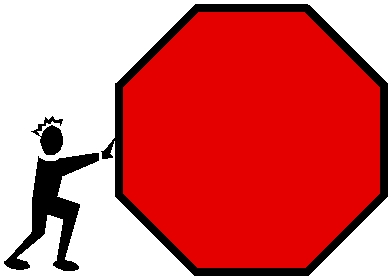 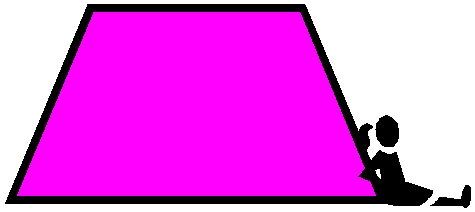   Educreations Geometry          Scavenger HuntGuidelines:Create an account: Click the setting button in the bottom right hand corner. Create an account. Use the class code your teacher provides.Select “student”Put your first and last name, your user ID will be your “AR” number. Make your password 1,2,3,4,5,6,7,8. You may work with a partner or on your own if you’d like.Find or create examples for the following geometry terms. Circle your choices on this sheet.  Use your textbook as a resource.  Be ready to identify a photographed example of the term and explain why it is a good example of the term.  You may include a photograph or clip art from the web.You may speak into the microphone to record your explanation or type your explanation.  Plan out what you will do and say on the back of this paper before you record.  Do all of your geometry terms in one lesson.  Record and pause as needed.Save your lesson with YOUR name(s) as the title.You must have two items from List One:You must have two items from List Two:You must have two items from List Three:Name________________________    Geometry Scavenger Hunt Project Scoring RubricFinal Grade:   ____ points = 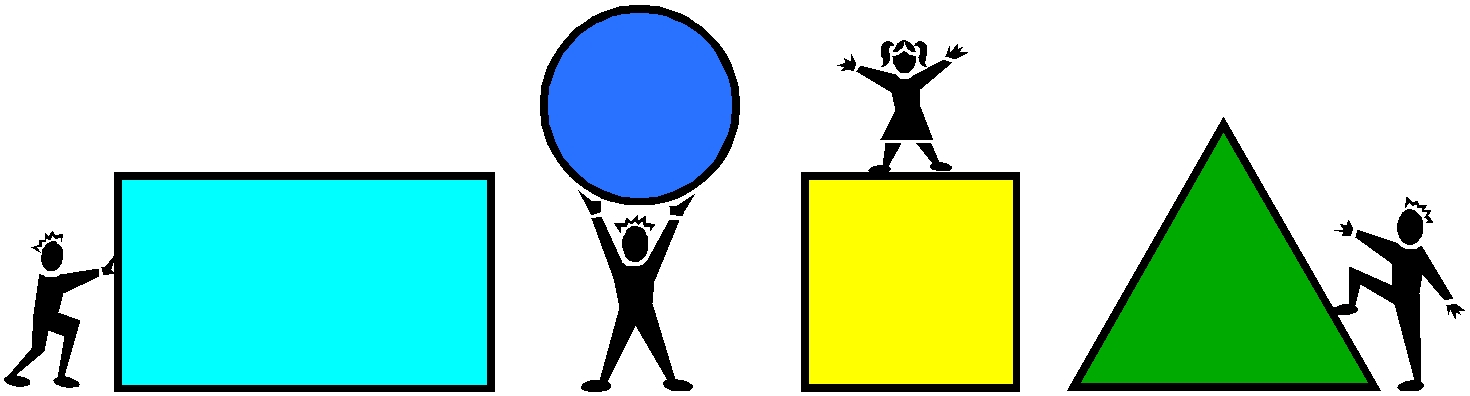 QuadrilateralPerpendicular LinesObtuse AngleStraight LineParallel LinesRight AngleSemicircleRectangleIrregular polygonVertexAcute Angle SquareRegular octagon Regular pentagonRegular trapezoidRegular decagonRegular rhombusRegular parallelogramTrapezoidPentagonRight TriangleAcute Triangle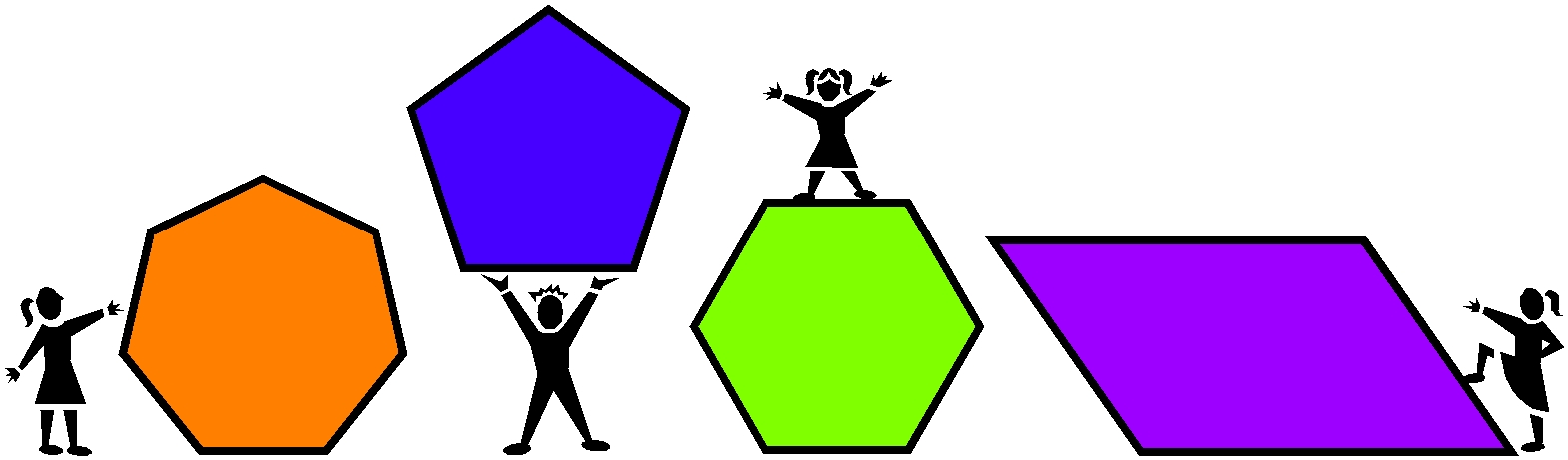 Equilateral Triangle Isosceles TriangleScalene TriangleCriteriaExcellent-4Good-3Adequate-NeedsTotal2Improvement-1PointsPresentationPresentation isPresentationPresentationAppears messy andPresentationwell designed,is neat oris not fully labeled.“thrown together”neat, and labeledlabeledin a hurry.   Noappropriately.appropriately.labels included.ContentProject contains 6ProjectProjectProject contains 0-ContentFromitems from List 1contains 4-5contains 2-31items from List 1.X2FromX2FromList 1items fromitems fromList 1List 1.List 1.List 1.List 1.ContentProject contains 6ProjectProjectProject contains 0-ContentFrom List 2items from List 2.contains 4-5contains 2-31items from List 2.X2From List 2X2From List 2items fromitems fromList 2.List 2.TOTAL/18